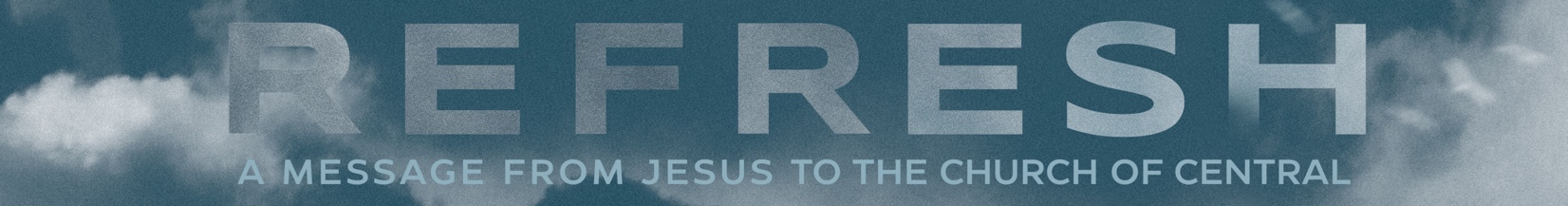 Week 6: Philadelphia – A Church Remaining FaithfulDaily Time With TruthAs you read these daily scriptures, ask yourself these three questions:What is God saying to me?What do I want to say to God in response?How will I live out this truth?Day 1 Ephesians 6:13 (TPT)Therefore, put on the complete armor of God, so that you will be able to [successfully] resist and stand your ground in the evil day [of danger], and having done everything [that the crisis demands], to stand firm [in your place, fully prepared, immovable, victorious].____________________________________________________________________________________________________________________________________________________________________________________Day 2: Colossians 3:23-25 (TPT)Put your heart and soul into every activity you do, as though you are doing it for the Lord himself and not merely for others.  For we know that we will receive a reward, an inheritance from the Lord, as we serve the Lord Yahweh,  the Anointed One! A disciple will be repaid for what he has learned and followed, for God pays no attention to the titles or prestige of men.____________________________________________________________________________________________________________________________________________________________________________________Day 3: Proverbs 16:3 (TPT)Before you do anything, put your trust totally in God and not in yourself. Then every plan you make will succeed.____________________________________________________________________________________________________________________________________________________________________________________Day 4:  Hebrews 11:6 (AMP)But without faith it is impossible to [walk with God and] please Him, for whoever comes [near] to God must [necessarily] believe that God exists and that He rewards those who [earnestly and diligently] seek Him.____________________________________________________________________________________________________________________________________________________________________________________Day 5: Ephesians 3:30 (TPT)Never doubt God’s mighty power to work in you and accomplish all this. He will achieve infinitely more than your greatest request, your most unbelievable dream, and exceed your wildest imagination! He will outdo them all, for his miraculous power constantly energizes you.____________________________________________________________________________________________________________________________________________________________________________________Discussion Questions:1. Read Revelation 3:7-13. What was Jesus’ main message for the church in Philadelphia? How have they remained faithful to Jesus?  What will their reward be?____________________________________________________________________________________________________________________________________________________________________________________2. Read Revelation 1:17b-18.  What does Jesus proclaim in these verses?  How do His Words here and in this letter bring inspiration for John, the church at Philadelphia, and for us today?____________________________________________________________________________________________________________________________________________________________________________________3. Jesus commended the church of Philadelphia for following His Word and enduring patiently.  Would He say the same of us?  What can we, at Central Community church, do to make sure this is true for us?____________________________________________________________________________________________________________________________________________________________________________________4. Read Ephesians 3:20. Pastor Bob said, “They simply believed: If the people did their part, God had to do His part. So, what does that look like?  Focus on the things we are called to do and let God do what He has promised to do!”  What are those things we are called to do?____________________________________________________________________________________________________________________________________________________________________________________5. Pastor Bob said, “The people are not preserved from trials by removal from the trial, but their faith is preserved through the trial because they have been sealed by God.” What does this mean to you personally?  How have you experienced it?____________________________________________________________________________________________________________________________________________________________________________________6. The Philadelphian church kept God’s Word.  In order for us to keep it, we need to know it.  What are you doing personally to know God’s Word so you can keep it?____________________________________________________________________________________________________________________________________________________________________________________7. Jesus concluded His letter with this: “Whoever has ears; let them hear what the Spirit says to the churches.”  What is God saying to you?  What is God saying to Central Community Church?  How can you be a more faithful church member?  How can we be more faithful as a church?  Share with your group how God has challenged or affirmed your faith through this series so far.____________________________________________________________________________________________________________________________________________________________________________________